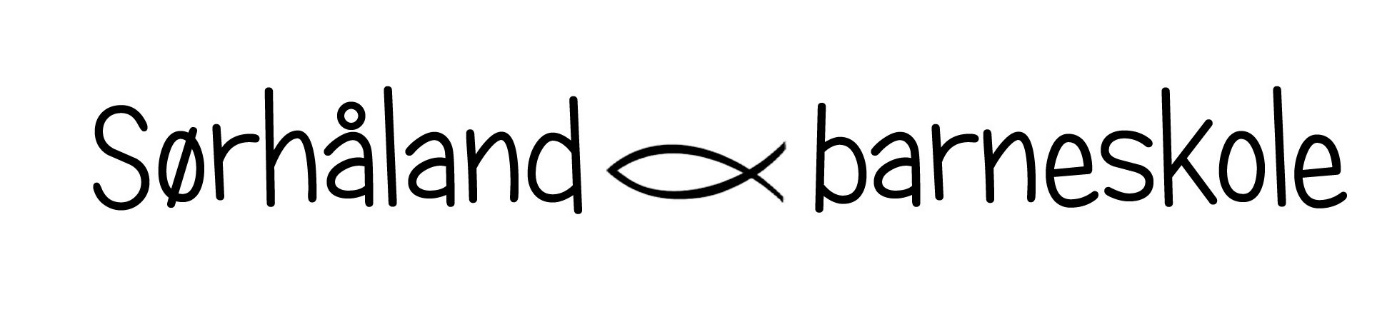 Mestring, trivsel, kunnskapSFO er et trygt og inkluderende felleskap for barn, hvor det tilrettelegges for aktiviteter egnet til å skape sammenheng mellom skole, hjem, fritid og lokalmiljø.Årsplanen viser hvordan innholdet i SFO planlegges med utgangspunkt i fire områder, i både frie og tilrettelagte aktiviteter for barna:LekKulturFysisk aktivitet og bevegelsesgledeMåltider og måltidsgledeDet er utarbeidet felles mål for de ulike områdene. Foruten en beskrivelse av SFO tar årsplanen for seg disse temaene: samarbeid og samhandling mellom skole og SFO, samarbeid mellom SFO og barnas hjem, vurdering av måloppnåelse og innhold i SFODemokrati og fellesskap er et av de overordnede mål som det skal skapes forståelse for. Gjennom lek, lærende lek, måltider og samtaler skal det skapes forståelse for at vi alle er en del av fellesskapet; et fellesskap der alle har samme verdi. Ingen skal kjenne på utenforskap og det er alle voksnes ansvar å skape forståelse for det hos barna. De voksne skal hjelpe barna til å se dagen med de andres øyne. Slikt vil skape forståelse og respekt. Det avholdes også årlig minst en samtale med hvert barn; dette for å være sikker på at de blir hørt og forstått.Dette vil også gi barna trygghet, omsorg og trivsel; som også er et overordnet mål for Sfo.Det samme gjelder det overordnede målet Mangfold og inkludering. Gjennom alt vi gjør og observerer skal det være et overordnet mål at ingen skal bli trakassert eller diskriminert på noen som helst måte. Den gode samtalen er viktig i Sfo ettersom vi er klar over at barn kan bli trøtte og slitne etter en lang dag. Barndommens egenverdi er et overordnet mål. Det skal gi grunnlag for å gi barna tid til å prate, leke og være seg selv som et barn samt at de får kjenne på mestring og opplevelse av egenverd. Denne forståelsen må ligge i de ansatte. Skaperglede, engasjement og utforskertrang ligger det virkelig til rette for i Sfo. Dette er et mål som det virkelig kan jobbes mot under aktiviteter og i lek.På tur og under aktiviteter er det god mulighet for å skape forståelse for målet Bærekraftig utvikling. Naturglede og miljøbevissthet er noe elevene godt kan finne frem til sammen med engasjerte voksne og andre barn.Sfo-leder, Sfo-personalet og rektor skal ha jevnlige møter gjennom skoleåret.SFO på Sørhåland barneskole skoleVår visjon: mestring, trivsel, kunnskapSkolen ligger i flotte omgivelser like utenfor Skudeneshavn. Vi har tilgang på bl.a. fotballbane, svømmehall på ungdomsskolen, flotte turområder, strender, lekeområder, amfi etc.Samarbeid og samhandling mellom SFO og skole Slik samarbeider og samhandler vi med skolen:Tilrettelegge for vennskapForebygge og stoppe mobbing og krenkelserBruk av skolebyggets areal og utsyrSamarbeid mellom SFO og barnas hjemSlik samarbeider vi med barnas hjem:VerdigrunnlagTrygt psykososialt miljøFelles normer og reglerKommunikasjon gjennom informasjonshefter, foreldremøter, samtaler ved behov, meldinger, telefon og nettside. God overgang mellom barnehage og Sfo. Besøk før sommeren samt mulighet for en uke på Sfo før skolen starter.Innhenting av opplysninger som matallergier etc.Vurdering av måloppnåelseSlik vurderer vi arbeidet med måloppnåelse:Dialog med barnas hjemBrukerundersøkelser. La barnas og foreldrenes stemme bli hørt.InformasjonsmøteJevnlig evaluering av arbeidet i personalgruppen. Her gir vi kollegavurdering/veiledning med et positivt fortegn for å kunne bli bedre i vårt arbeid. Det gis anledning til å spørre og undre seg på en måte slik at en forhåpentligvis inspirerer både seg selv og andre.Rektor holder jevnlig møter med leder.Rektor deltar på personalmøter.Innhold i SFODe ansatte utøver sin kompetanse i samarbeid med barna, er støttende, inkluderende og tilrettelegger for et variert innhold preget av trygghet, omsorg og tilsyn. Barnas rett til medvirkning ivaretas både i planlegging og gjennomføring av aktiviteter. Innholdet i SFO har et folkehelseperspektiv og tilpasses barnas alder og interesser. Årsplanen skisserer eksempler på ulike aktiviteter knyttet til de fire områdene for innhold i SFO. Med utgangspunkt i disse utarbeides det aktivitetsplaner gjennom skoleåret.LekMål: De ansatte på SFO bidrar til at barnas lek ivaretas og videreutvikles i SFO.Eksempel på ulike aktiviteter og innhold:KulturSkapende og kreative aktiviteterMål: Gjennom erfaring og opplevelser med ulike materialer og kunstneriske uttrykk utvikler barna sine evner til nysgjerrighet, kreativitet og fantasi. Musikk og idrett kan gi elevene gode opplevelser som kan bringe dem inn i gode fritidsaktiviteter. Besøk av kunstnere, idrettslag, speider, menigheter og andre organisasjoner kan også sette en spiss på noen av Sfo sine dager.Eksempel på ulike aktiviteter og innhold:Fysisk aktivitet og friluftslivMål: Barna deltar i ulike fysiske aktiviteter ute og inne hver dag; og tas med som aktive planleggere av aktivitetene.Eksempel på ulike aktiviteter og innhold:Måltider og matvanerMål: Måltidene fremmer barnas matglede, trivsel og helse.Eksempel på ulike aktiviteter og innhold:Daglig rutinerMål: Barna lærer gode rutiner, og får en forutsigbar dag.Eksempel på ulike aktiviteter og innhold:AktivitetsplanLoadingRektor 09.09.21AktivitetInnholdTilretteleggingRollelekBarnas motivasjon for lek gir fellesskap, utforsking og læring. Tilrettelegge det fysiske miljøet, skaffe rekvisitter.KonstruksjonslekBarna får erfaring med matematikk gjennom beregning av rom og retning, bruk av geometriske former og strategi.Egnet rom og tilgjengelig konstruksjonsmateriell.Brettspill (regellek)Barna erfarer at felles regler og gjensidighet krever samarbeid. Dette øver sosial kompetanse som selvhevdelse og selvkontroll.Tilgang til varierte og komplette brettspill. Ansatte som spiller sammen med barna.AktivitetInnholdTilretteleggingDigitale aktiviteterI slike prosesser erfarer barna medvirkning og benytter sin kreativitet og fantasi. Tilgjengelig utstyr og ansatte med digital kompetanse.Musikk, dans og dramaBarna erfarer ulike uttrykksformer som bidrar til kulturell identitet og forståelse. Delta selv og få instruksjon.De ansatte planlegger prosessen i samarbeid med barna. FormingsaktiviteterBarna får erfaring med ulike materialer og kunstneriske uttrykk.Besøk av kunstnere til inspirasjon for elevene.Tilgang på varierte materialer og utstyr.AktivitetInnholdTilretteleggingTurGjennom turer i nærmiljøet erfarer barna å bruke kroppen på variert underlag og øve utholdenhet.De ansatte tar med utstyr til aktiviteter og varierer turløypen.GymsalenGjennom ulike aktiviteter øver barna motoriske ferdigheter.De ansatte planlegger og gjennomfører allsidige aktiviteter med ulik intensitet. UteområdetUterommet er tilrettelagt slik at barna får allsidig fysisk aktivitet hele året; stort sett i all slags vær. De ansatte planlegger og deltar i ulike fysiske aktiviteter. Nødvendig utstyr er tilgjengelig. AktivitetInnholdTilretteleggingMåltidBarna erfarer at felleskap i måltider bidrar til trivsel og sosialt samvær. Skape god atmosfære.De ansatte organiserer og planlegger måltidene. Barna kan få være med og tilrettelegge for måltidene samt tilberede når tilrettelagt. De spiser sammen med barna og deltar i samspillet rundt bordet. Gi god tid til å spise seg ferdig.HygieneHa klare rutiner for hygiene.Legge alt til rette for at håndvask etc. kan gå fint.Baking/MatlagingBarna lærer å følge oppskrifter og grunnleggende mathygiene.De ansatte støtter og veileder barna prosessenAktivitetInnholdTilretteleggingSamlingBarna og de ansatte går igjennom dagen, og snakker om ulike hendelserDe ansatte tilrettelegger for møtet.GarderobeBarna lærer å ha orden i tøyet sitt i garderoben.De ansatte følger med og rettleder barnaUkeTemaAktivitet34-35Bli kjent/VennskapLeker og aktiviteter ute og inne36-37Regler og rutiner/Omsorg for hverandreØver på å holde orden i tingene våre og følge regler ved måltid38-40HøstLage høstdekorasjoner og bilder av blader vi finner ute, lage suppe41-42HøstferieBaking, gå på tur, spille bingo, leker i gymsalen ++43-45Formingsaktiviteter/SamarbeidLage plastelina og figurer, lage kort/gave til farsdag, tegne46-47BrettspillSpille kortspill, brettspill og memoryspill48-49AdventPynte på SFO, adventsamling, bake julekaker50-51JulLage julepynt og julegaver2-3Konstruksjonslek/MotivasjonBygge med playsticks, lego og plus plus mini4-5GymsalenHinderløype, stiv heks, stein-saks-papir++6-8Formingsaktiviteter/KarnevalLage kort/gave til morsdag, lage fastelavensris, karneval9VinterferieBaking, koding, gå på tur, kino ++10-12VårLage dekorasjoner, lage dukker til teater13-14PåskeLage påskepynt, koke og farge egg16-17Musikk, dans og dramaLage dukketeater med egenproduserte dukker, danseleker18-19DyrkingDyrke grønnsaker og utforske småkryp20-21Rollelek/EmpatiLeke butikk, dyrehage, sykehus ++22-23Miljøuker/PinseLære om kildesortering, være miljøagenter, aktiviteter24-25UtelekHoppetau/hoppestrikk, kritt, kanonball/fotball